Приложение № 2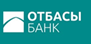 к Правилам предоставления электронных банковских услуг юридическим лицам (их филиалам и представительствам), индивидуальным предпринимателям, частным нотариусам, частным судебным исполнителям, адвокатам, профессиональным медиаторам посредством системы "ЖССБ-ONLINE" в АО "Отбасы банк"(изменен в редакции согласно решению правления от 17.03.2021г., протокол № 40)(изменен в редакции согласно решению Правления от 10.10.2023 г., протокол №159)АКТПРИЕМА-ПЕРЕДАЧИг.	                                                                                                                               “__”___________ 202__ г.Мы, нижеподписавшиеся, 	 (далее по тексту - Клиент) в лице______________________________________________________________ (ФИО, должность), действующего (- ей) на основании	(название документа и его реквизиты) с одной стороны, и филиал АО "Отбасы банк" по _____________ (области/городу), в лице ___________________________________________________________ (ФИО, должность), действующего (-ей) на основании Доверенности___________, с другой стороны, составили настоящий Акт о нижеследующем: (изменен в редакции согласно решению Правления от17.03.2021 г., протокол № 40)В соответствии со Стандартными условиями договора о предоставлении электронных банковских услуг в системе "ЖССБ-ONLINE", Банк передал, а Клиент принял:Логин ______________________________________________________________________ Пароль входа в систему "ЖССБ-ONLINE" ____________________________________Информацию о размещении на Интернет-ресурсе Банка www.hcsbk.kz:Памятка по безопасности при работе с ключами ЭЦП НУЦ;Руководство пользователя удаленных каналов обслуживания. Вышеуказанную информацию/материалы передал: Ответственный специалист филиала ____________________________________________________________________________________________________________ (должность, ФИО, подпись)Время передачи: ______ час. _____ мин.  Банк _________________________  (подпись, должность, ФИО)Клиент_________________________(подпись, должность, ФИО)